Set W/C 4th May 2020Not necessarily linked to ‘light’ but more of a follow-on from the Science/Maths activity that I’ve set this week all to do with mirrors and reflection of light.We covered some ‘angles’ work earlier this year so this is some consolidation and practice of those skills.1. Name the angles below.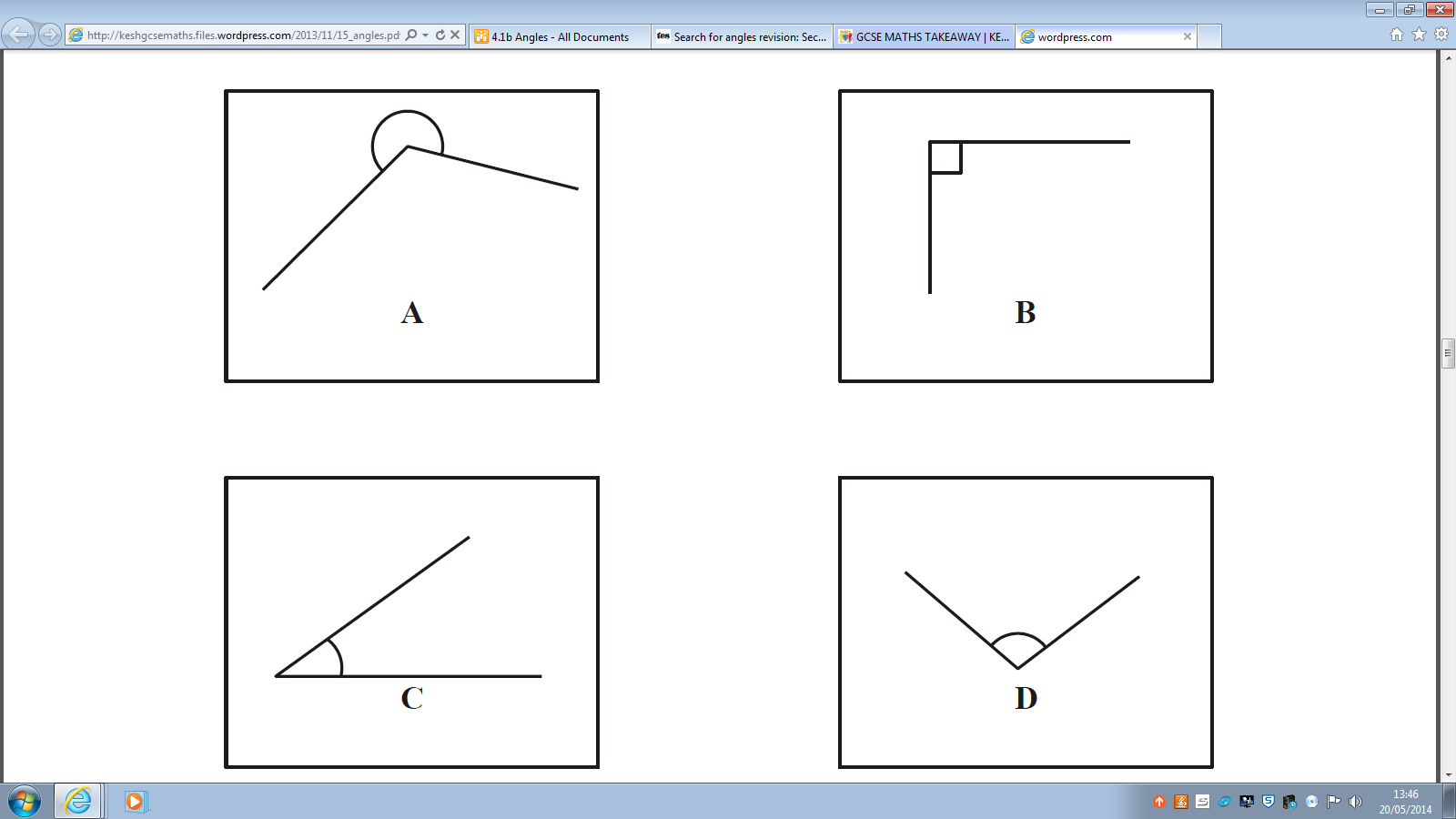 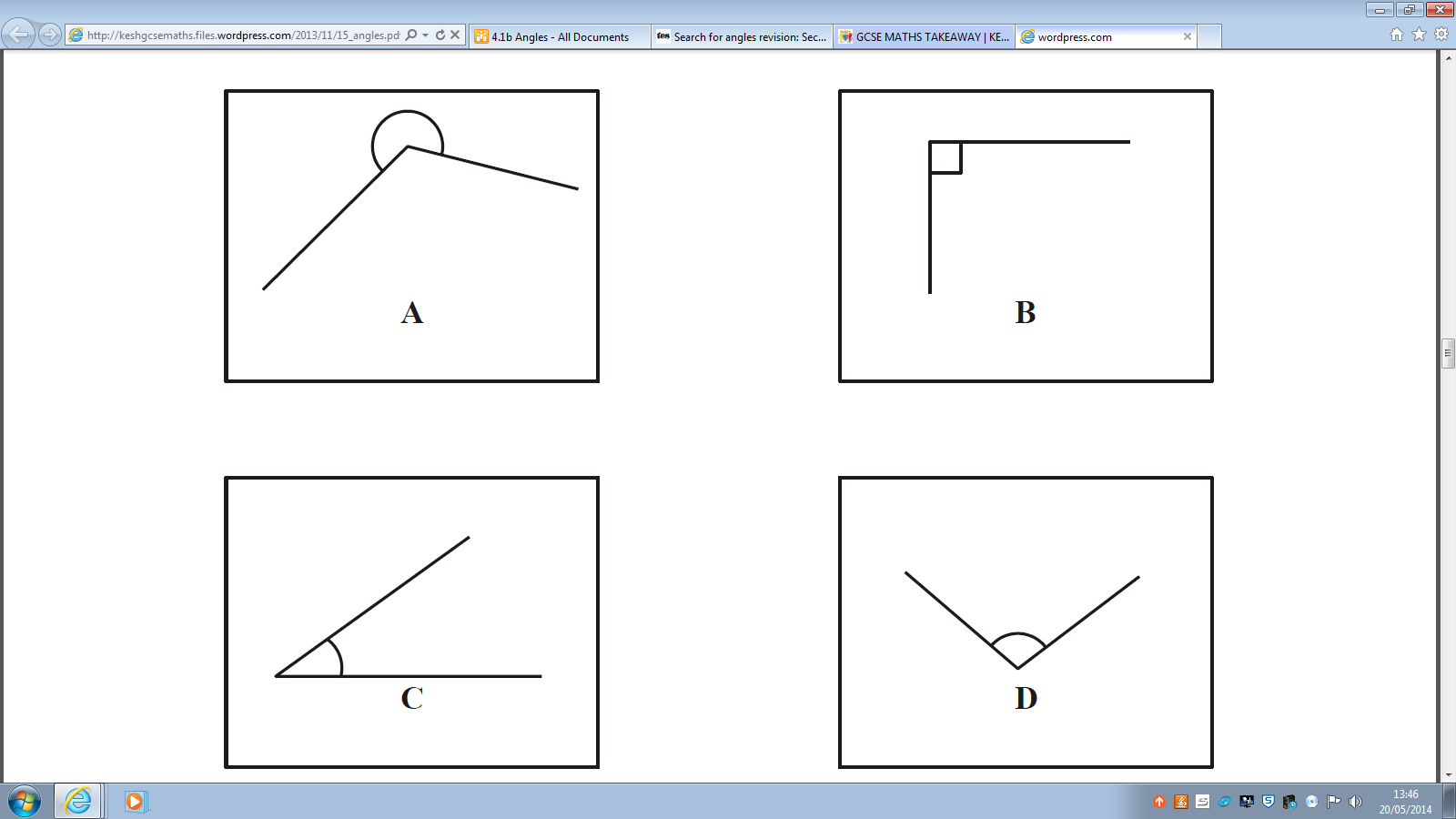       ____________________     ____________________      ___________________       ___________________2. Find the missing (lettered) angles in the questions on the next page.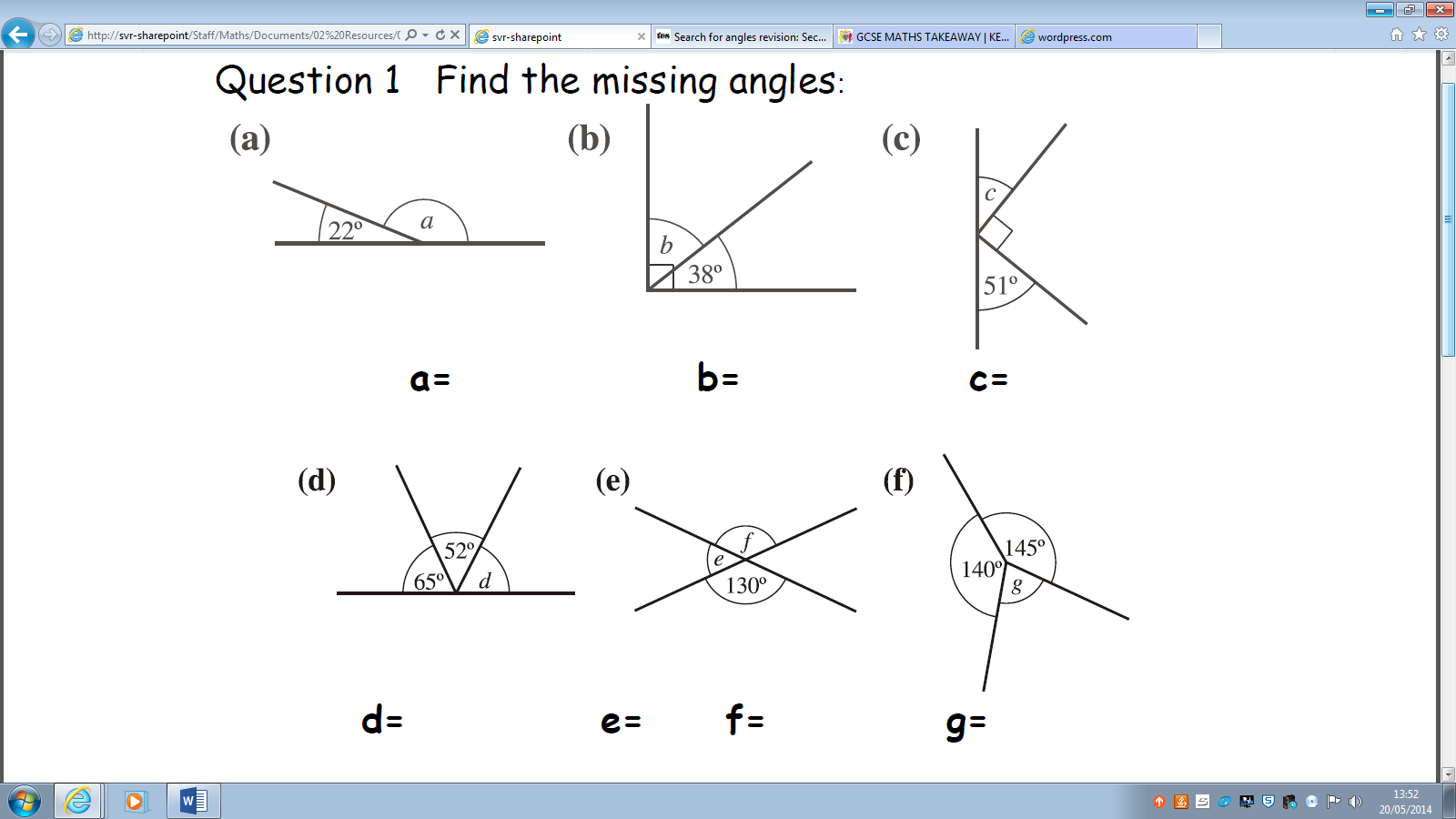 2EXT)  Here is an extension to do if you think you are able: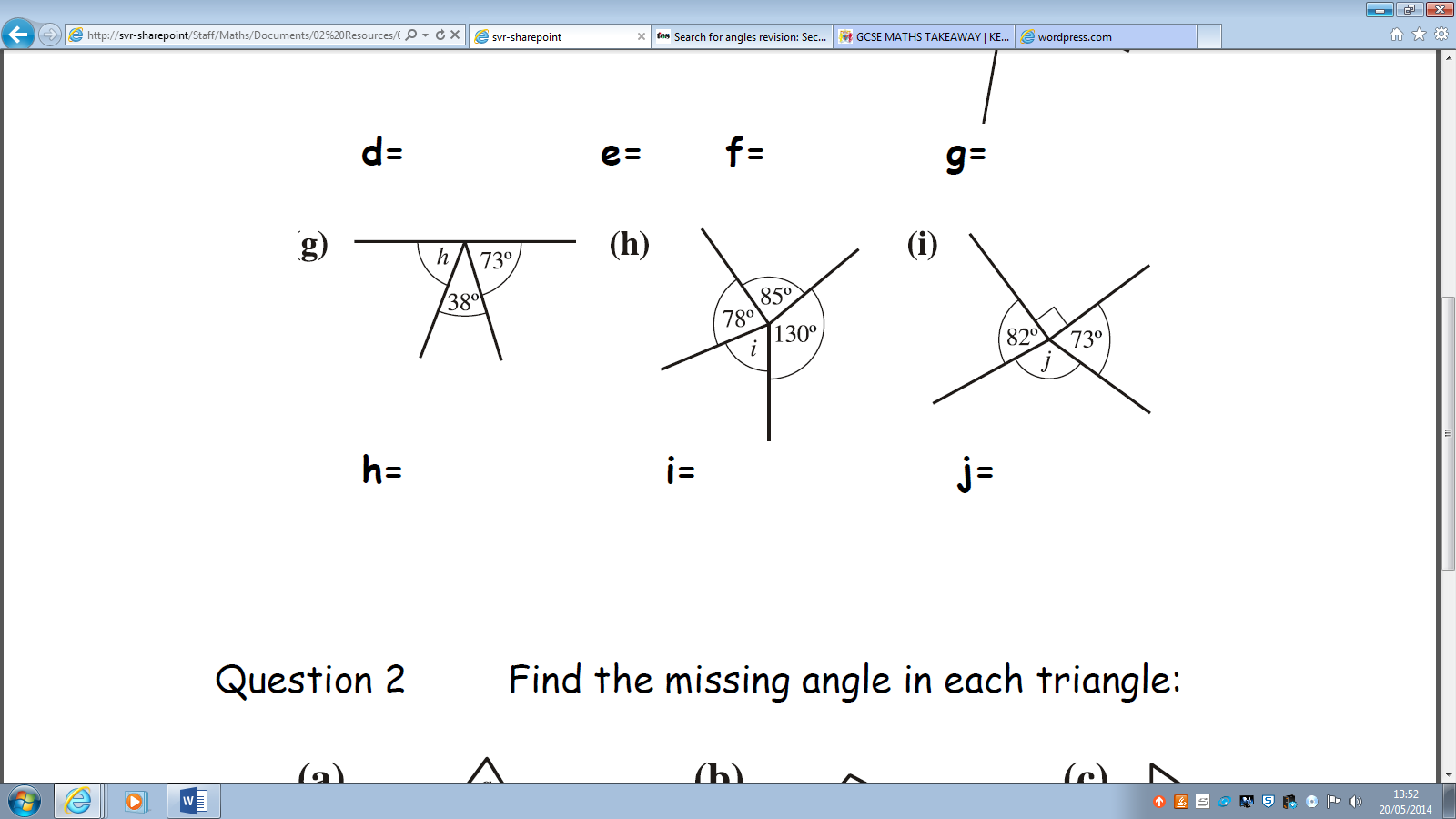 3)  Find the missing (unlabelled) angles below.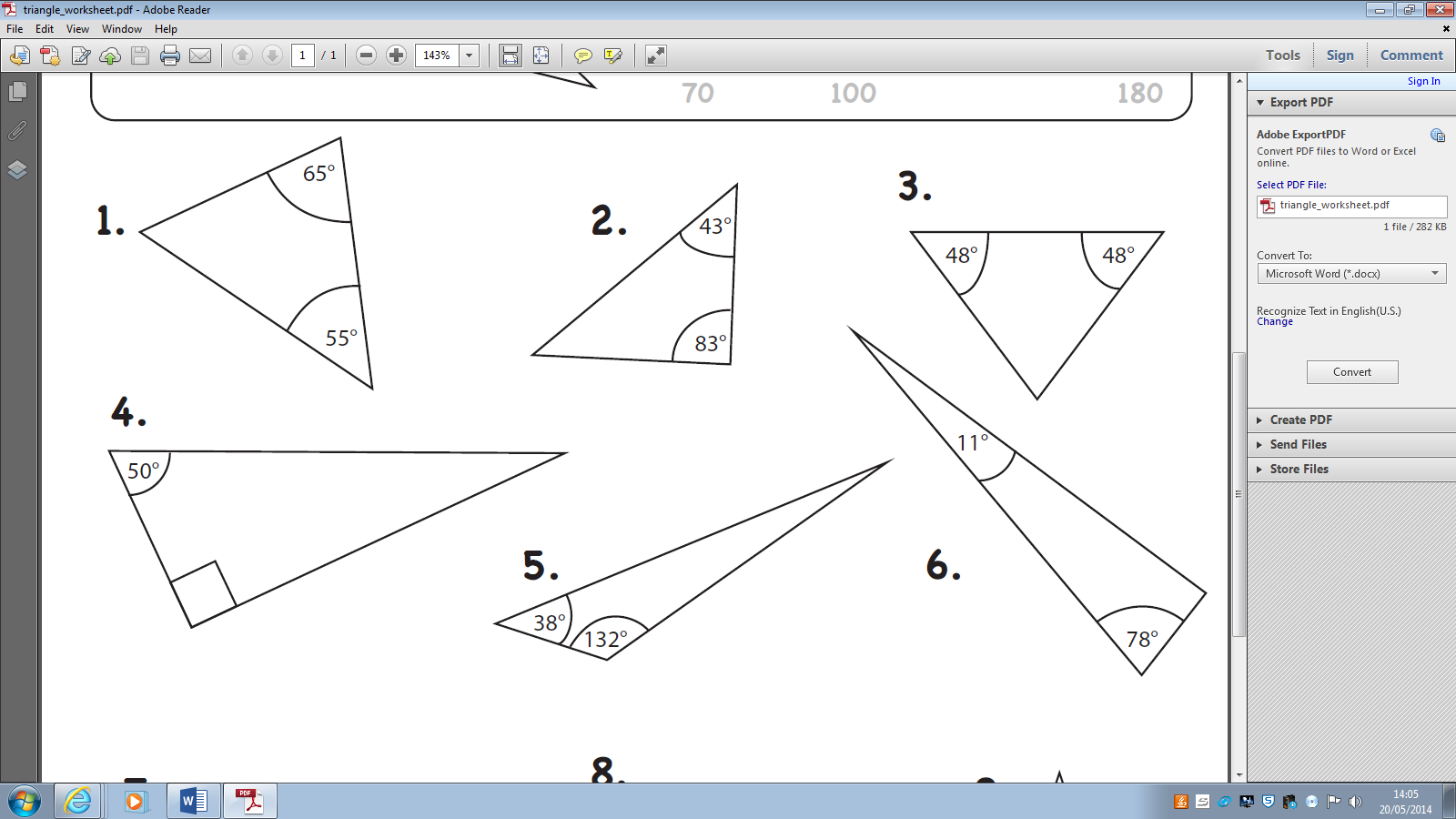 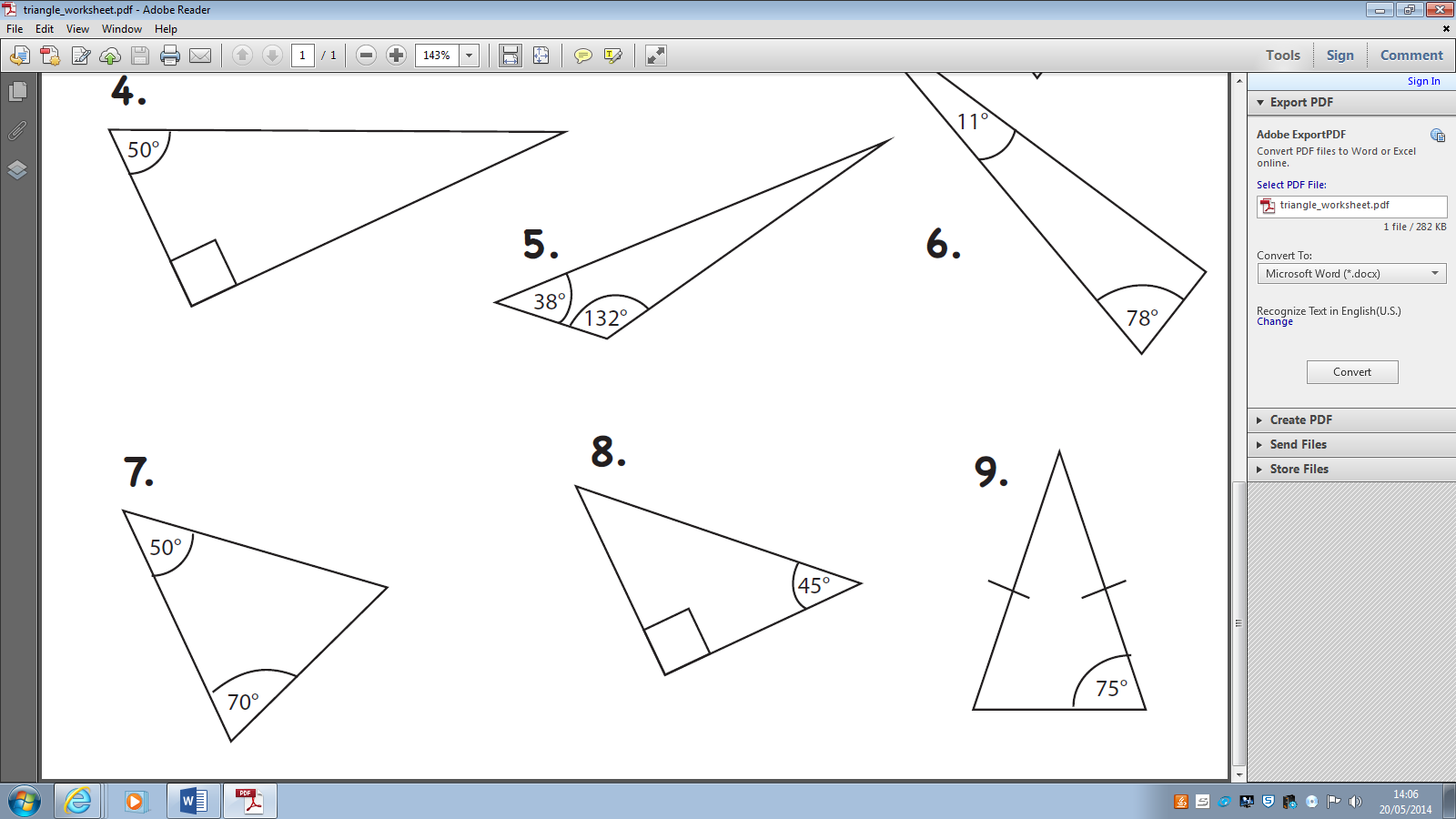 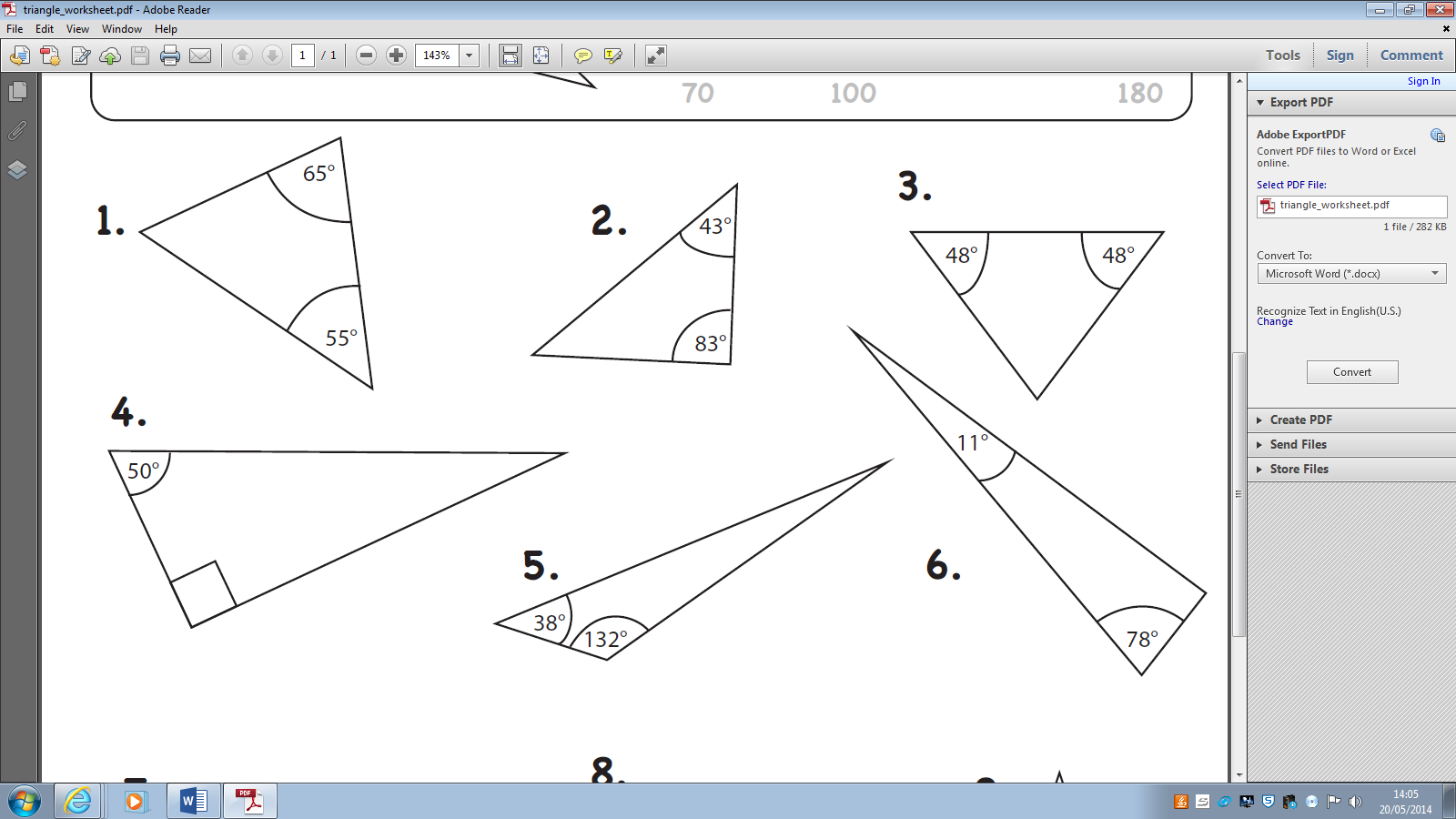 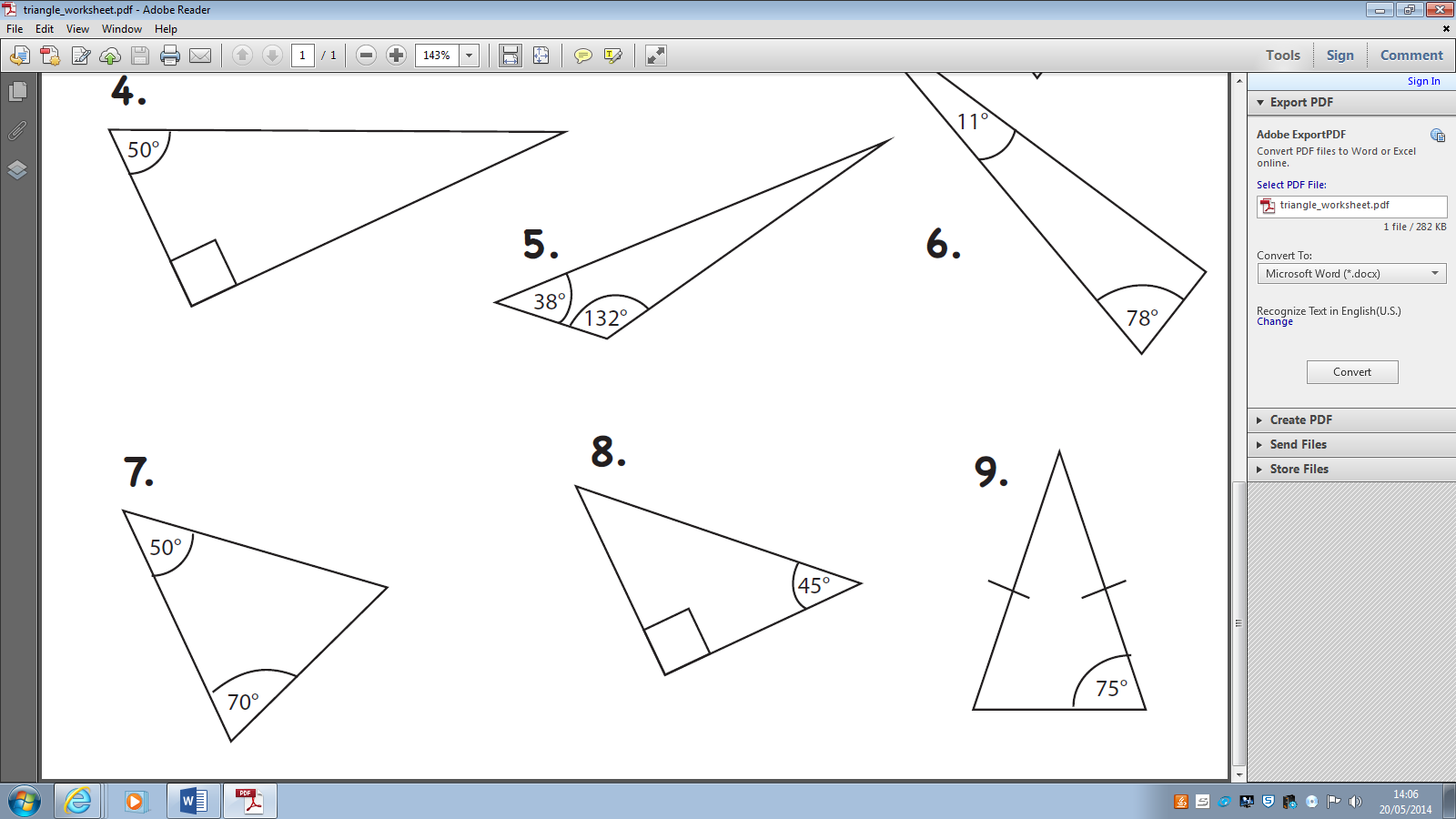 4. Find the missing (lettered) angles below: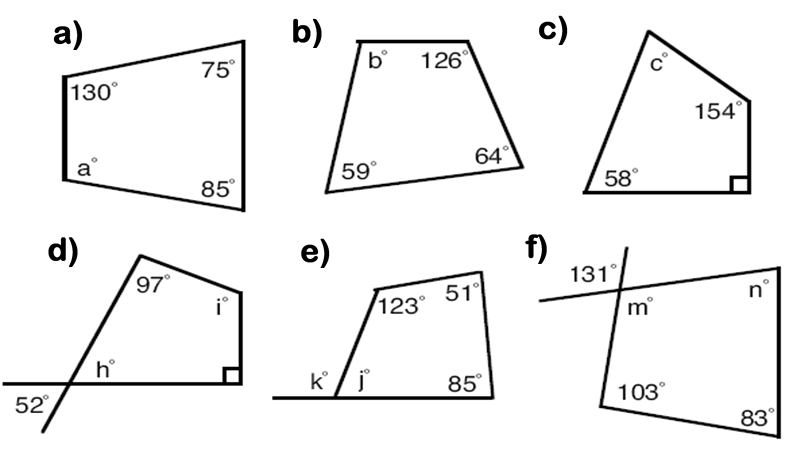 EXTRA CHALLENGE: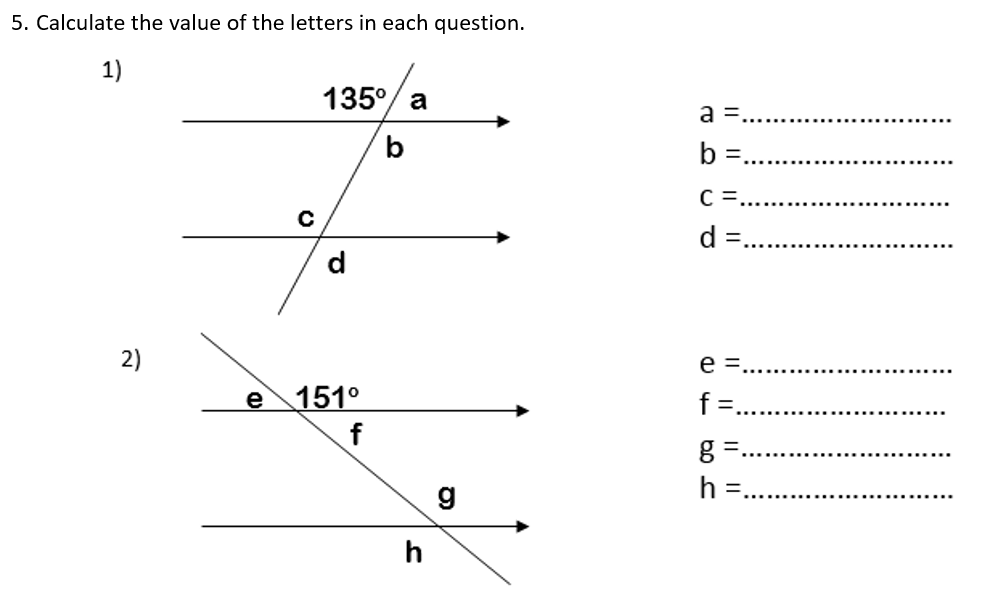 Answers: (don’t look at these until you’re done!)